.Intro:  8 counts - Style: CountryS1: R. Walk, L. Walk, Rock Step Step, Sailor Step With ½ Turn L, Step TurnS2: Step Lock Step Lock Step x 2 Diagonal leading right then leftS3: Rock Recover, Shuffle Back, Sailor ¼, Walk, StompS4: Applejacks, Siderock Cross x 2Tag 1. End of walls 1-3Right Wine Touch, Side TouchTag 2. End of walls 2-4-7-8Right Sway, Left SwayEndingLong Black Train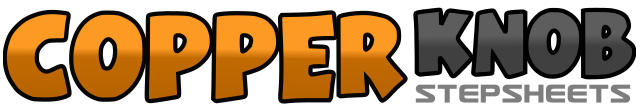 .......Count:32Wall:4Level:Improver.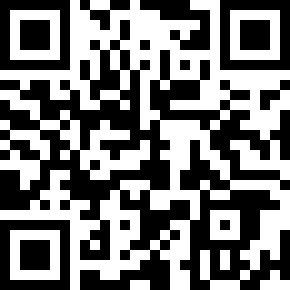 Choreographer:Britt Christoffersen (DK) - February 2012Britt Christoffersen (DK) - February 2012Britt Christoffersen (DK) - February 2012Britt Christoffersen (DK) - February 2012Britt Christoffersen (DK) - February 2012.Music:Long Black Train - Josh TurnerLong Black Train - Josh TurnerLong Black Train - Josh TurnerLong Black Train - Josh TurnerLong Black Train - Josh Turner........1, 2, 3 & 4Walk forward Right, Left, Rock Right forward, Recover to Left, Rock Right back5 & 6Cross (sweep) Left behind Right making ½ turn Left, Step Right next to Left, Stepping forward on Left.7, 8Step forward on Right, Turn ½ Left stepping onto Left1, 2Step Right diagonal forward, Lock Left behind Right3 & 4Step Right diagonal forward, Lock Left behind Right, Step Right diagonal forward5, 6Step Left diagonal forward, Lock Right behind Left,7 & 8Step Left diagonal forward, Lock Right behind Left, Step Left diagonal forward1, 2, 3 & 4Rock forward on Right, Recover on Left, Step Right back, Step Left beside Right, Step Right back,5 & 6Cross (sweep) Left behind Right making ¼ turn Left, Step Right next to Left, Stepping forward on Left.7, 8Step Right forward, Stomp Left beside Right1 &With weight on Left heel and Right toe, Swivel Right heel to the Left, Return to center2 &Change weight to Left toe and Right heel and swivel Left heel to the Right return to center3 &Change weight back to Left heel and Right toe and swivel Right heel to the Left, return to center4 &Swivel Right heel to the Left again, return to center5 & 6Step Right to side, recover on Left, cross Right over Left7 & 8Step Left to side, recover on Right, cross Left over Right1, 2, 3, 4Step Right to right side, Step Left behind Right, Step Right to Right side, Touch Left beside Right5, 6Step Left to Left side, Touch Right beside Left1, 2Sway Right, Sway Left1, 2, 3 & 4Walk forward Right, Left, Rock Right forward, Recover to Left, Rock Right back5, 6Cross Left behind Right, unwind ¾ Left, (facing 12:00)